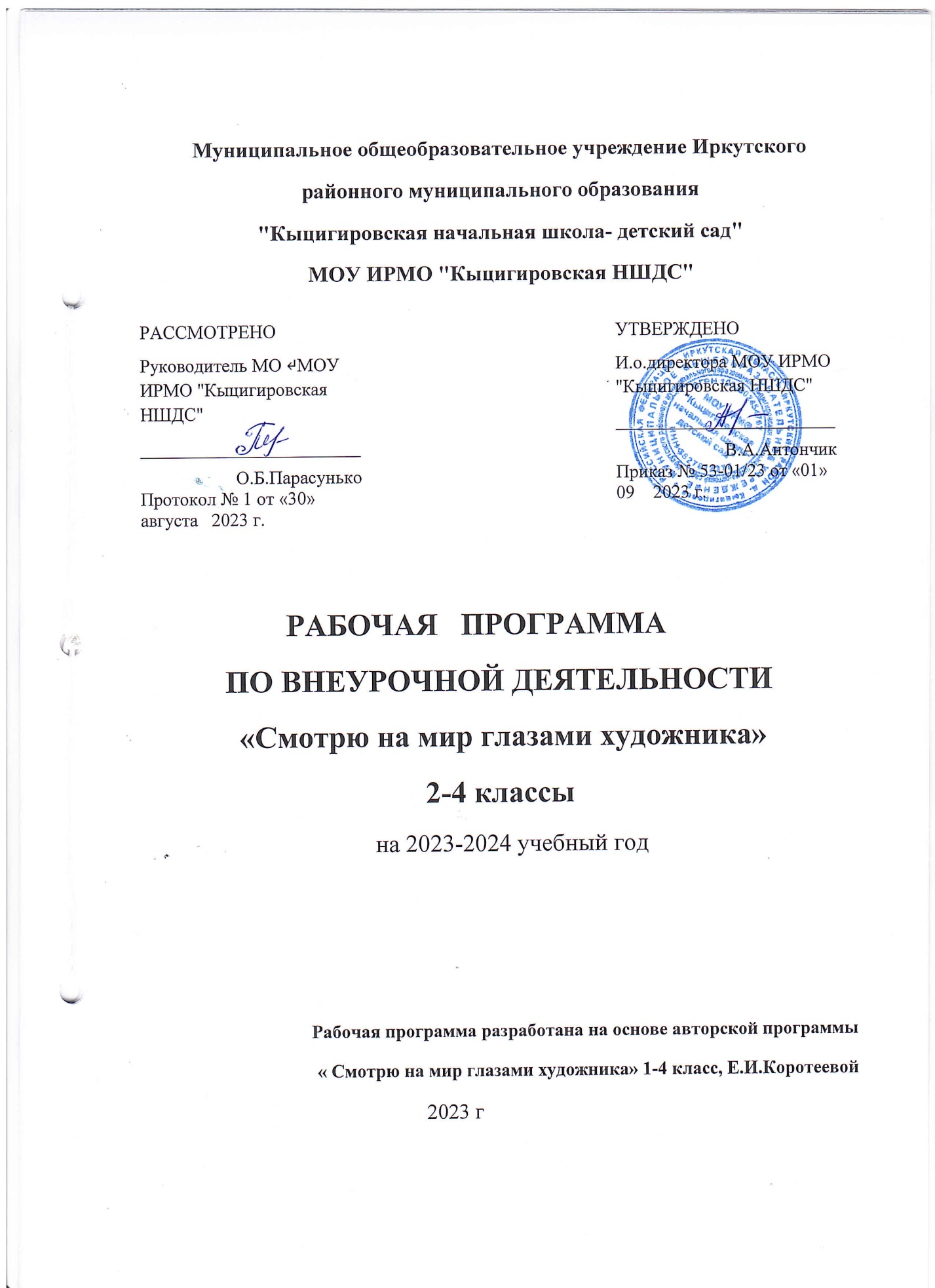 Муниципальное общеобразовательное учреждение Иркутского районного муниципального образования "Кыцигировская начальная школа- детский сад"МОУ ИРМО "Кыцигировская НШДС"                                      РАБОЧАЯ   ПРОГРАММА ПО ВНЕУРОЧНОЙ ДЕЯТЕЛЬНОСТИ «Смотрю на мир глазами художника»2-4 классы                                      на 2023-2024 учебный год      Рабочая программа разработана на основе авторской программы  « Смотрю на мир глазами художника» 1-4 класс, Е.И.Коротеевой                                                                   2023 г                                      Пояснительная записка.Настоящая рабочая программа по внеурочной деятельности  по художественно-эстетическому  направлению «Смотрю на мир глазами художника»  для 1-4 классов разработана на основании:Федерального  государственного образовательного стандарта (2009г.);Авторской программы Е.И. Коротеевой  художественно-эстетического направления «Смотрю на мир глазами художника», изданной в сборнике «Примерные программы внеурочной   деятельности. Начальное и основное образование». Под редакцией В.А. Горского. – 4е изд. - Москва,  «Просвещение», 2014 г., - 111 с.- (Стандарты второго поколения)Цель программы состоит в том, чтобы дать возможность детям проявить себя, творчески раскрыться в области изобразительного искусства и творческой деятельности, всестороннее интеллектуальное и эстетическое развитие младших школьников, логического мышления, художественного вкуса, расширение кругозора. Задачи программы:Обучающие задачи:развивать природные задатки и способности, помогающие достижению успеха в изобразительном искусстве и творческой деятельности. научить слушать, видеть, понимать и анализировать произведения искусства; научить правильно использовать термины, формулировать определения понятий, используемых в опыте мастеров искусства. освоение детьми основных правил изображения; овладение материалами и инструментами изобразительной деятельности; развитие стремления к общению с искусством. Воспитательные задачи: формирование эстетического отношения к красоте окружающего развитие умения контактировать со сверстниками в творческой деятельности; формирование чувства радости от результатов индивидуальной и коллективной деятельности.Творческие задачи:умение осознанно использовать образно-выразительные средства для решения творческой задачи; развитие стремления к творческой самореализации средствами художественной деятельности. Основной формой работы являются учебные занятия. Занятия включают в себя теоретическую часть и практическую деятельность обучающихся.Теоретические занятия: Беседа.Сообщения. Просмотр и обсуждение видеоматериала. Практические занятия: Творческие конкурсы.Выставки декоративно-прикладного искусства. Коллективные творческие дела. Викторины. Практические работы.          Ведущие формы организации занятий по программе: Групповые (творческие мастерские). Индивидуальные  (самостоятельная работа). Коллективные (занятия, экскурсии, игра).На занятиях по программе используются  методы: Словесные (рассказ, объяснение, беседа).Наглядные  (иллюстрация, демонстрация, показ педагога, работа с журналами).Практические (упражнения, сюжетно-ролевые игры, практические работы).Репродуктивные (действия по образцу, предлагаемому  педагогом).Метод стимулирования и мотивации (познавательные игры).Методы контроля и самоконтроля (устный контроль, методы самоконтроля).         Текущий контроль осуществляется с помощью практикума в форме практических работ и практических заданий, фронтального опроас, опроса в парах, выставок творческих  (индивидуальных и коллективных) работ. Тематический контроль осуществляется по завершению изучения темы в форме викторины, беседы, отчетной выставки. Описание ценностных ориентиров содержания курса внеурочной деятельности.  Программа «Смотрю на мир глазами художника» рассчитана на учащихся начальной школы, увлекающихся изобразительным искусством и художественно-творческой деятельностью. Актуальность изучаемой  деятельности обусловлена возрастанием в условиях современного  общества роли культуры и искусства как важнейших механизмов саморазвития и самопознания человека в его взаимодействии с окружающим миром, как средства накопления и усвоения этого познания, как способа порождения и отбора специфических ценностных установок и актуализации этих ценностей. Новые жизненные условия, в которые поставлены современные обучающиеся, вступающие в жизнь, выдвигают свои требования:быть мыслящими, инициативными, самостоятельными, вырабатывать свои новые оригинальные решениябыть ориентированными на лучшие конечные результаты.Реализация этих требований предполагает человека с творческими способностями. Среди многообразия видов творческой деятельности изобразительное искусство и художественно-творческая деятельность занимают   одно из ведущих положений. Этот вид деятельности связан с эмоциональной стороной жизни человека, в ней находят своё отражение особенности восприятия человеком окружающего мира.  Занятия художественной практической деятельностью, по данной программе решают не только задачи художественного воспитания, но и более масштабные – развивают интеллектуально-творческий потенциал ребенка. В силу того, что каждый ребенок является неповторимой индивидуальностью со своими психофизиологическими особенностями и эмоциональными предпочтениями, необходимо предоставить ему как можно более полный арсенал средств самореализации. Освоение множества технологических приемов при работе с разнообразными материалами в условиях простора для свободного творчества помогает детям познать и развить собственные возможности и способности, создает условия для развития инициативности, изобретательности, гибкости мышления.  Важное направление в содержании программы «Смотрю на мир художника» уделяется духовно-нравственному воспитанию младшего школьника. На уровне предметного содержания создаются условия для воспитания: патриотизма: через активное познание истории материальной культуры и традиций своего и других народов; конструирования и моделирования изделий, навыков творческого оформления результатов своего труда и др.); ценностного отношения к прекрасному, формирования представлений об эстетических ценностях (знакомство обучающихся с художественно-ценными примерами материального мира, восприятие красоты природы, эстетическая выразительность предметов рукотворного мира, эстетика труда, эстетика трудовых отношений в процессе выполнения коллективных художественных проектов); ценностного отношения к природе, окружающей среде (создание из различного материала образов картин природы, животных, бережное отношение к окружающей среде в процессе работы с природным материалом и др.); ценностного отношения к здоровью (освоение приемов безопасной работы с инструментами, понимание детьми необходимости применения экологически чистых материалов, организация здорового созидательного досуга и т.д.). Наряду с реализацией концепции духовно-нравственного воспитания, задачами привития младшим школьникам технологических знаний, трудовых умений и навыков программа «Смотрю на мир глазами художника» выделяет и другие приоритетные направления, среди которых: интеграция предметных областей в формировании целостной картины мира и развитии универсальных учебных действий; формирование информационной грамотности современного школьника; развитие коммуникативной компетентности; формирование умения планировать, контролировать и оценивать учебные действия в соответствии с поставленной задачей и условиями ее реализации; овладение логическими действиями сравнения, анализа, синтеза, обобщения, классификации по родовидовым признакам, установления аналогий и причинно-следственных связей, построения рассуждений, отнесения к известным понятиям. Основные содержательные линии программы направлены на личностное развитие обучащихся. Личностные, метапредметные и предметные результаты освоения программы курса внеурочной деятельности. Освоение детьми программы  внеурочной деятельности по художественно-эстетическому  направлению «Смотрю на мир глазами художника»  рассчитано на достижение комплекса  результатов в соответствии с требованиями федерального государственного образовательного стандарта. Программа обеспечивает достижение выпускниками начальной школы следующих личностных, метапредметных и предметных результатов.Личностные результаты:учебно – познавательный интерес к   изобразительному искусству;толерантное  принятие  разнообразия  культурных  явлений,  национальных ценностей и духовных  традиций навык самостоятельной работы  и работы в группе,  при выполнении практических творческих работ;ориентации на понимание причин успеха в творческой деятельности;самооценка на основе критерия успешности деятельности; трудолюбие, организованность, добросовестное отношение к делу, инициативность, любознательность, потребность помогать другим, уважение к чужому труду и результатам труда, культурному наследию.Младшие школьники получат возможность для формирования:устойчивого познавательного интереса к творческой деятельности;осознанных устойчивых эстетических предпочтений  ориентаций на искусство как значимую сферу человеческой жизни;возможности реализовывать творческий потенциал в собственной художественно-творческой деятельности, осуществлять самореализацию и самоопределение личности на эстетическом уровне;эмоционально – ценностное отношения к искусству и к жизни, осознавать систему общечеловеческих ценностей.Метапредметные рузультаты:выбирать художественные материалы, средства художественной выразительности для создания творческих работ. Решать художественные задачи с опорой на знания о цвете, правил композиций, усвоенных способах действий;учитывать выделенные ориентиры действий в новых техниках, планировать свои действия;осуществлять итоговый и пошаговый контроль в своей творческой деятельности;адекватно воспринимать оценку своих работ окружающих;вносить необходимые коррективы в действие после его завершения на основе оценки и характере сделанных ошибок.Младшие школьники получат возможность научиться: осуществлять констатирующий и предвосхищающий контроль по результату и способу действия, актуальный контроль на уровне произвольного внимания;самостоятельно адекватно оценивать правильность выполнения действия и вносить коррективы в исполнение действия, как по ходу его реализации, так и в конце действия.пользоваться средствами выразительности языка изобразительного искусства,  декоративно – прикладного искусства, художественного конструирования;моделировать новые формы, различные ситуации, путем трансформации известного создавать новые образы средствами изобразительного творчества.осуществлять поиск информации с использованием литературы и средств массовой информации; отбирать и выстраивать оптимальную технологическую последовательность реализации собственного или предложенного замысла;Предметные результаты:уважать и ценить искусство и художествено-творческую деятельность человека;понимать образную сущность искусства; сочувствовать событиям и персонажам, воспроизведенным в произведениях пластических искусств, их   чувствам и идеям; эмоционально-ценностному отношению к природе, человеку и обществу и его передачи средствами художественного языка. выражать свои чувства, мысли, идеи и мнения средствами художественного языка;воспринимать и эмоционально оценивать шедевры русского и мирового искусства.создавать элементарные композиции на заданную тему на плоскости и в пространстве. создавать графическими и живописными средствами выразительные образы природы, человека, животного.Ученик научится:различать основные виды художественной деятельности (рисунок, живопись, скульптура) и участвовать в художественно-творческой деятельности, используя различные художественные материалы и приёмы работы с ними для передачи собственного замысла; различать основные виды и жанры пластических искусств, понимать их специфику; различать основные и составные, тёплые и холодные цвета; изменять их эмоциональную напряжённость с помощью смешивания с белой и чёрной красками; использовать их для передачи художественного замысла в собственной учебно-творческой деятельности; создавать простые композиции на заданную тему; использовать выразительные средства изобразительного искусства: композицию, форму, ритм, линию, цвет, объём, фактуру; различные художественные материалы для воплощения собственного художественно-творческого замысла; создавать средствами живописи, графики, скульптуры, декоративно-прикладного искусства образ животного, передавать на плоскости и в объёме пропорции фигуры; передавать характерные черты внешнего облика; использовать декоративные элементы, геометрические, растительные узоры для украшения своих изделий и предметов быта; использовать ритм и стилизацию форм для создания орнамента. Ученик получит возможность научиться:видеть проявления прекрасного в произведениях искусства (картины, архитектура, скульптура и т.д. в природе, на улице, в быту); видеть, чувствовать и изображать красоту и разнообразие природы, человека, зданий, предметов; понимать и передавать в художественной работе разницу представлений о красоте человека в разных культурах мира, проявлять терпимость к другим вкусам и мнениям; уважительно относиться к труду людей; понимать культурно-историческую ценность традиций, отражённых в предметном мире, в том числе традиций трудовых династий, как своего региона, так и страны, и уважать их. КАЛЕНДАРНО-ТЕМАТИЧЕСКОЕ ПЛАНИРОВАНИЕ 1.2,3,4 классРАССМОТРЕНОРуководитель МО ↵МОУ ИРМО "Кыцигировская НШДС"________________________ О.Б.ПарасунькоПротокол № 1 от «30» августа   2023 г.УТВЕРЖДЕНОИ.о.директора МОУ ИРМО "Кыцигировская НШДС"________________________ В.А.АнтончикПриказ № 53-01/23 от «01» 09    2023 г.№ п/пТема занятияКоличество часовДатакорректировкаЖивопись (10 часов)Живопись (10 часов)Живопись (10 часов)Живопись (10 часов)Живопись (10 часов)Живопись (10 часов)Вводное занятие. Чем и как рисует художник?1Исследование, наблюдение сравнение предметов (форма, размер, цвет, характер, детали).Что такое живопись.1Знакомство с понятием – живопись. Разнообразие жанров живописи.Три основных цвета.1Классификация  основных цветов, их сравнение и различение. Смешивание красок для получения новых оттенков.Тёплые цвета. Осенние листья.1Анализ приема получения живописного пятна. Исследование особенностей строения разных форм листьев, деревьев.Холодные цвета. Рисуем воду.1Сравнение оттенков одного цвета. Анализ свойств используемых в работе материалов и применение их в работах.Цветовое пятно. Рыбки.1Анализ, сравнение формы, цвета, разновидностей рыб. Применение в работе разных видов линий, мазков (работа кистью)Цветовое пятно. Рисуем деревья, пейзаж.1Создание композиции пейзажа, используя технику акварели. Совершенствовать приёмы работы кистью, акварелью.Насыщение цветового пятна белым цветом. Небо.1Составление разнообразных оттенков цветов. Создание цветового пятна. Насыщение цветового пятна чёрным цветом. 1Составление разнообразных оттенков цветов. Создание цветового пятна. Анализ, сравнение при добавлении белой и чёрной краски.Изображение животных, птиц.1Работа в технике мазок, плавно «вливая» один цвет в другой на границе их соединения.  Прорисовывание конструктивных деталей контуром.Графика (9 часов)Графика (9 часов)Графика (9 часов)Графика (9 часов)Графика (9 часов)Графика (9 часов)Техника «Граттаж» паутинка.1Работа в технике «Граттаж», соединение в работе разных материалов. Анализ этапов выполнения работы в технике «Граттаж». Творческая работа «Коралловый риф».1Работа в технике «Граттаж», соединение в работе разных материалов. Анализ этапов выполнения работы в технике «Граттаж».Техника «Цветные карандаши» штрихи, упражнения.1Выполнение упражнений: линий разного вида, штриховки.Техника «Цветные карандаши, фломастеры» узоры.1Выполнение цветового пятна карандашами и добавление контурного прорисовывания деталей фломастерами. Составить орнамент из геометрических фигур в квадрате.Техника «Фломастеры» попугай.1Анализ формы, цвета. Поэтапное выполнение рисунка птицы.  Деление целого на части.Техника «Чёрный фломастер» зимнее дерево.1Создание знакомого образа, с опорой на жизненный опыт детей. Реализация выразительного, яркого образа. Анализ формы.Техника «Чёрный фломастер» зимний лес.1Создание композиции рисунка, применение разных линий, используя ритм пятен.Техника «Восковой мелок и акварель» снежинки.1Выполнение линейного рисунка восковыми мелками, заливка цветового пятна акварелью.Линия, штрих, пятно «Сказочный замок»1Композиционное решение рисунка, анализ геометрических форм, линейное построение рисунка, цветовое пятно.Скульптура (4 часа)Скульптура (4 часа)Скульптура (4 часа)Скульптура (4 часа)Скульптура (4 часа)Скульптура (4 часа)Симметрия, пропорции. Насекомые (пластилин).1Анализ конструктивной формы насекомых. Использование в работе приёмов лепки.                                          Лепка из жгутиков (пластилин) улитка.1Анализ конструктивной формы изделия, этапы выполнения изделия. Рельеф (тесто из газет), рыбка.1Заготовка материала, применение в работе приёмов лепки. Сравнение приемов лепки из пластилина и теста. Моделирование композиции «Подводный мир». Оформление работы в цвете.Объёмная лепка, транспорт.1Анализ конструкции транспорта, применение в работе приёмов конструктивной лепки.Аппликация (5 часов)Аппликация (5 часов)Аппликация (5 часов)Аппликация (5 часов)Аппликация (5 часов)Аппликация (5 часов)Аппликация из бумаги «На даче» из деталей квадрата, прямоугольника.1Создание композиции в технике аппликации на тему. Планирование этапов работы при заготовке, соединении деталей.Обрывная аппликация из бумаги «Жук на листочке».1Подготовить эскиз работы, анализ выполнения работы в технике обрывной аппликации.Аппликация «Осенний ковёр».1Заготовка деталей композиции, анализ конструктивных форм листьев, цветовое решение.Объёмная аппликация «Зимний пейзаж».1Составление сюжетной композиции на заданную тему. Применение в работе разных приёмов работы с бумагой.Объёмная аппликация «Зимний пейзаж».1Составление сюжетной композиции на заданную тему. Применение в работе разных приёмов работы с бумагой.Бумажная пластика (3 часа)Бумажная пластика (3 часа)Бумажная пластика (3 часа)Бумажная пластика (3 часа)Бумажная пластика (3 часа)Бумажная пластика (3 часа)Солнышко и полянка на плоскости.1Составление сюжетной композиции на заданную тему. Применение в работе разных приёмов работы с бумагой.Цыпленок на плоскости.1Знакомство с техникой создания работ с использованием мятой бумаги, скручивание.  Способы декоративного оформления готовых работ. Инструктаж по правилам техники безопасности.Колокольчик из конуса.1Выполнение работы с использованием шаблона, приёмы скручивания при получении конуса (колокольчикаРабота с природным материалом (2  часа)Работа с природным материалом (2  часа)Работа с природным материалом (2  часа)Работа с природным материалом (2  часа)Работа с природным материалом (2  часа)Работа с природным материалом (2  часа)Аппликация из семян клёна «львёнок».1Выполнение работы с использованием аппликации из разных природных материалов по рисунку.Овечка из чечевицы.1Составление объёмной композиции, соединение деталей.Организация и обсуждение выставки детских работ (1 час)Организация и обсуждение выставки детских работ (1 час)Организация и обсуждение выставки детских работ (1 час)Организация и обсуждение выставки детских работ (1 час)Организация и обсуждение выставки детских работ (1 час)Организация и обсуждение выставки детских работ (1 час)Организация и обсуждение выставки детских работ.1Подводится итог работы каждого участника кружка, обсуждение лучших работ.